РЕЗЮМЕ ВЫПУСКНИКА ИНЖЕНЕРНО-ЭКОНОМИЧЕСКОГО ФАКУЛЬТЕТАІ. Общие сведения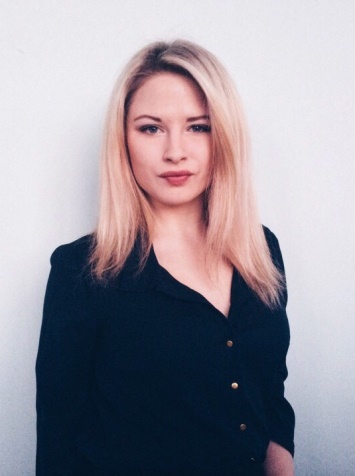 *По желанию выпускника, для открытого представления в сети интернет.ІІ. Результаты обученияІІІ. СамопрезентацияФамилия, имя, отчество   Симонова Дарина БаженовнаДата рождения/гражданство03.09.1997/РБФакультетИнженерно-экономическийСпециальностьМенеджмент (международный)Семейное положение ЗамужемМесто жительства (указать область, район, населенный пункт) г. МинскE-maildarina_koz@icloud.comСоциальные сети (ID)*www.facebook.com/DarinakozlovakayaViber+375 447520600Моб. телефон+375 447520600Основные дисциплины по специальности, изучаемые в БГТУДисциплины курсового проектирования1. Управление организацией, управление персоналом2. Экономика 3. Внешнеэкономическая деятельность4. Международный, инновационный менеджмент5. Бизнес-планирование...Макроэкономика Экономика организации Бизнес-планированиеВнешнеэкономическая деятельностьИнвестиционное проектированиеОсновные технологии лесного комплексаМеждународный экологический менеджментИнновационный менеджментФинансы и финансовый менеджментСредний балл по дисциплинам специальностиМеста прохождения практикиЗАО «Атлант», ГК «Алютех», ОАО «Минскпроектмебель», ООО "Завод автомобильных прицепов и кузовов "МАЗ-Купава" г. МинскВладение иностранными языками (указать язык); наличие международных сертификатов: ТОЕFL, FСЕ/САЕ/СРЕ, ВЕС и т.д.Английский язык (B2)Немецкий язык (А1)Компетенции по использованию современных программных продуктовMS Office/Word/Exсel/PowerPointГрафическиередакторы (Photoshop/Illustrator/CorelDRAW)Жизненные планы, хобби и планируемая сфера деятельностиУсовершенствование знаний и навыков, полученных в университете. Желание развиваться в сфере международного менеджмента, внешнеэкономической деятельности предприятий, маркетингаЛичные качестваКреативность, стрессоустойчивость, порядочность, аккуратность, доброжелательностьЖелаемое место работы (область/город/предприятие)г. Минск